LIGUE SPORT ADAPTE NOUVELLE-AQUITAINE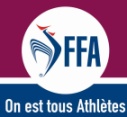 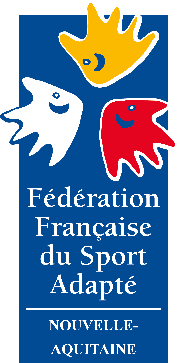  Maison Régionale des Sports2 avenue de l’Université - 33400 TALENCETel : 05 57 22 42 18 - Fax : 05 57 22 29 87E-mail : secretariat@sportadapteaquitaine.fr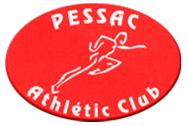 Talence le 15 mars 2018, Mesdames, Messieurs les Responsables des Associations du Sport Adapté Nouvelle-Aquitaine,En partenariat avec le Pessac Athlétic Club et le Comité Sport Adapté de la Gironde, la Ligue Sport Adapté Nouvelle-Aquitaine intègre le Meeting FFA pour vous proposer :CHAMPIONNAT REGIONAL ATHLETISME 
SPORT ADAPTE ADULTES Epreuves individuelles – Toutes classes
Compétition qualificative pour le Championnat de France OutdoorLE DIMANCHE 22 AVRIL 2018Stade - 17 avenue des Provinces33600 PESSACPROGRAMME SPORTIF-  A partir de 12h                          Accueil- 13h30                                          100 m- 14h15                                          400 m / Poids-Vortex- 14h45                                          Longueur- 17h00                                          1500	m- 17h30                                          Remise des récompensesContact responsable régionale Athlétisme Sport Adapté : Marie MOURCEL 07-81-73-95-59  	Dans l’attente et au plaisir de vous rencontrer lors de cette journée, recevez, cher(e)s collègues, l’expression de nos sentiments sportifs les plus cordiaux.								Les organisateurs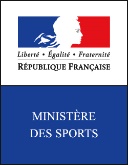 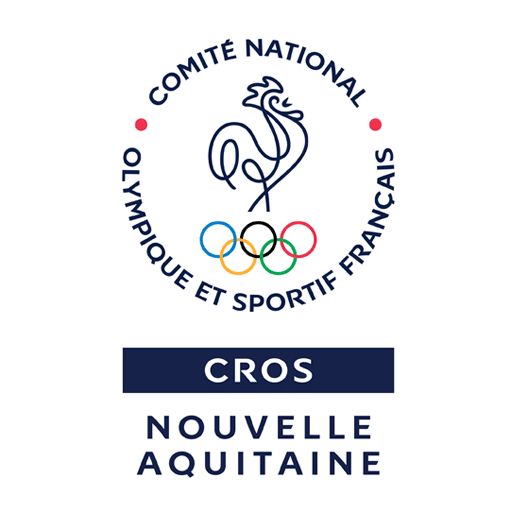 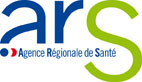 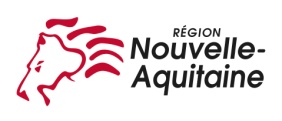 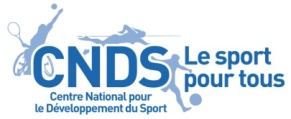 LIGUE SPORT ADAPTE NOUVELLE-AQUITAINE 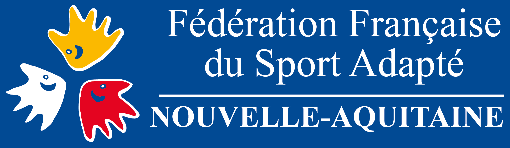 Maison Régionale des Sports2 avenue de l’Université - 33400 TALENCETel : 05 57 22 42 18 - Fax : 05 57 22 29 87E-mail : secretariat@sportadapteaquitaine.fr- FICHE D’ENGAGEMENT –DIMANCHE 22 AVRIL 2018 - REGIONAL ATHLETISME SPORT ADAPTE ADULTES – PESSAC (33)A renvoyer avant le 13 avril 2018 à l’adresse suivante : secretariat@sportadapteaquitaine.fr
Merci de cocher les épreuves que vous souhaitez pratiquer. N° Affiliation,Nom de l’AssociationNoms et prénoms des accompagnateursN° licence FFSATéléphone, EmailNom – PrénomN° Licence Classe Date naissanceSexePoidsVortex (Classe AB) Longueur 100m 400m 1500m AB BC CDAB BC CDAB BC CDAB BC CDAB BC CDAB BC CDAB BC CD